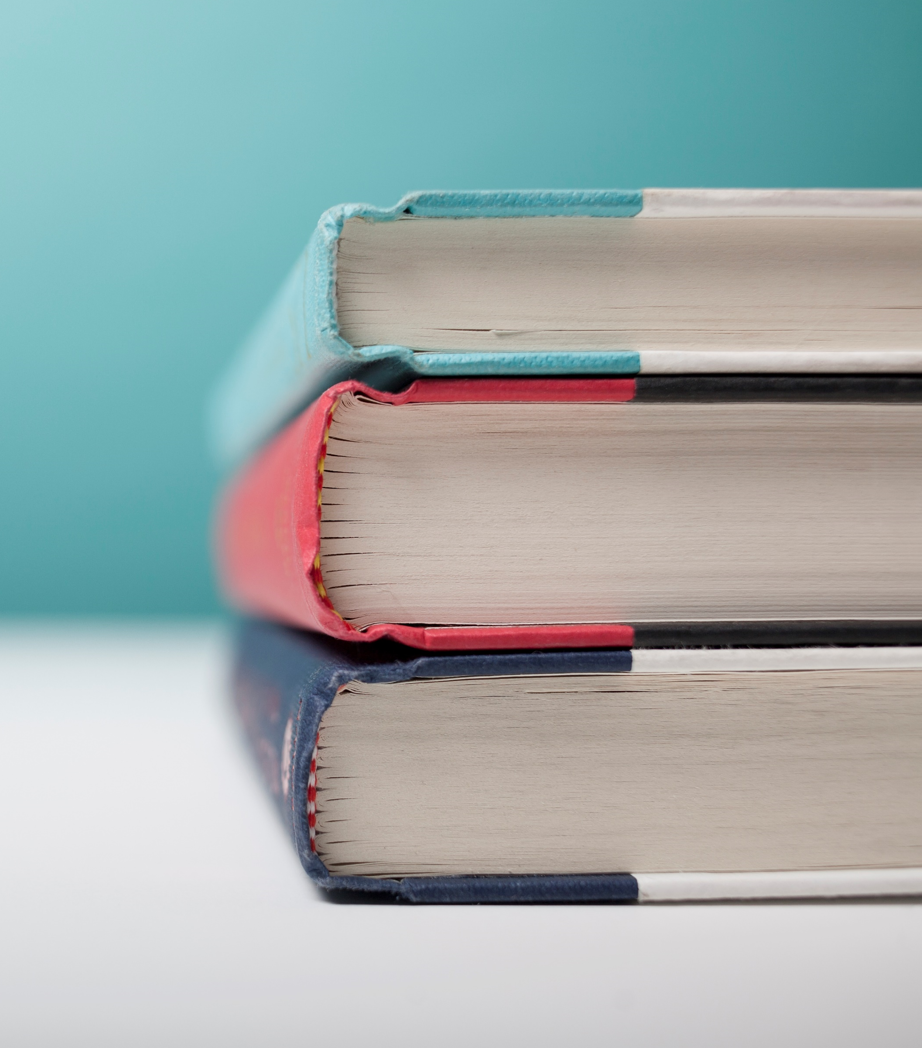 [出售物品][若要用自己的相片取代，只要刪除範例相片即可。接著，選取 [插入] 索引標籤上的 [圖片]。]請連絡 [姓名]：[電話] | [電子郵件​​][地點]